คู่มืออัตลักษณ์และเอกลักษณ์ของโรงเรียน(School Identity)โรงเรียนชุมชนบ้านโต้นศรีพิมลวิทยาตำบลบ้านโต้น  อำเภอพระยืน จังหวัดขอนแก่นสำนักงานเขตพื้นที่การศึกษาประถมศึกษาขอนแก่น เขต 1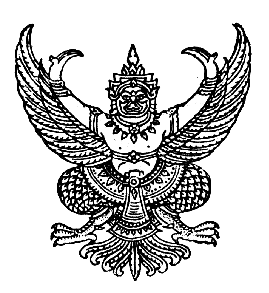 ประกาศโรงเรียนชุมชนบ้านโต้นศรีพิมลวิทยาเรื่อง การกำหนดอัตลักษณ์และเอกลักษณ์ของสถานศึกษา************************************โดยมีการประกาศใช้กฎกระทรวงว่าด้วยระบบ หลักเกณฑ์และวิธีการประกันคุณภาพการศึกษา
พ.ศ. ๒๕๕๓ ที่ปรับปรุงใหม่ และประกาศกระทรวงศึกษาธิการ เรื่อง ให้ใช้มาตรฐานการศึกษาขั้นพื้นฐาน เพื่อการประกันคุณภาพภายในของสถานศึกษา รวมทั้งนโยบายการปฏิรูปการศึกษาในทศวรรษที่สอง ที่กำหนดเป้าหมายและยุทธศาสตร์อย่างชัดเจนในการพัฒนาคุณภาพคนไทยและการศึกษาไทยในอนาคต โรงเรียน
ชุมชนบ้านโต้นศรีพิมลวิทยาจึงได้จัดทำอัตลักษณ์และเอกลักษณ์ของโรงเรียนขึ้นเพื่อนำ ไปสู่การพัฒนาคุณภาพมาตรฐานการศึกษาโรงเรียนชุมชนบ้านโต้นศรีพิมลวิทยา มีมติร่วมกันกำหนดให้  “แรกพบนบไหว้”  เป็นอัตลักษณ์
ของโรงเรียน และ  “โรงเรียนส่งเสริมคุณธรรม”  เป็นเอกลักษณ์ของสถานศึกษาประกาศ ณ วันที่ ๑๖ พฤษภาคม ๒๕๕๔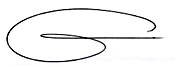  (นายนิตย์   ก้อนคำ)ประธานคณะกรรมการสถานศึกษาโรงเรียนชุมชนบ้านโต้นศรีพิมลวิทยา	อัตลักษณ์และเอกลักษณ์โรงเรียนชุมชนบ้านโต้นศรีพิมลวิทยาได้กำหนดขึ้นโดยความร่วมมือของผู้มีส่วนเกี่ยวข้องดังต่อไปนี้คณะครูโรงเรียนชุมชนบ้านโต้นศรีพิมลวิทยาตัวแทนสภานักเรียนตัวแทนผู้ปกครองนักเรียนคณะกรรมการสถานศึกษาขั้นพื้นฐานโรงเรียนอัตลักษณ์ของโรงเรียน	จากมติที่ประชุมผู้มีส่วนเกี่ยวข้องของโรงเรียนชุมชนบ้านโต้นศรีพิมลวิทยา เมื่อคราวประชุมครั้งที่ 1/2554 วันที่ 3 พฤษภาคม 2554 ณ ห้องประชุมประชาสามัคคี  ที่ประชุมได้พิจารณาจุดเด่น จุดเน้นของโรงเรียน โดยการนำเสนอของสถานศึกษาซึ่งได้นำวิสัยทัศน์ ปรัชญา พันธกิจ  และวัตถุประสงค์ รวมทั้งผลการประเมินของสำนักงานรับรองมาตรฐานและประเมินคุณภาพการศึกษา(สมศ.) รอบที่สองที่ได้เขียนสรุปไว้ในบทสรุปสำหรับผู้บริหารตอนหนึ่งว่า “...................................................................”  ซึ่งชุมชนและผู้เกี่ยวข้องได้เห็นเป็นที่ประจักษ์ว่าผู้เรียนของสถานศึกษาแห่งนี้โดยรวมมีคุณลักษณะเมื่อเจอผู้ใหญ่แล้วจะมีการไหว้ทักทายด้วยความนอบน้อม เพราะนักเรียนได้รับการอบรมจากทั้งบ้านและชุมชนเป็นอย่างดี  อีกทั้งที่ตั้งของโรงเรียนอยู่ในพื้นที่เดียวกันกับวัดศรีพิมล  ดังนั้นจึงทำให้ผู้เรียนได้ปฏิบัติกิจกรรมในวันสำคัญทางศาสนาต่างๆ อยู่เป็นประจำและอย่างต่อเนื่อง  มีกิจกรรมอบรมคุณธรรมจริยธรรมอยู่เป็นประจำ  ที่ประชุมจึงมีมติเป็นเอกฉันท์ กำหนดเป็น
อัตลักษณ์ของโรงเรียนว่าโรงเรียนชุมชนบ้านโต้นศรีพิมลวิทยา เป็นสถานศึกษา ที่ผู้เรียน “แรกพบนบไหว้”และกำหนดเอกลักษณ์ของโรงเรียนว่า  “โรงเรียนส่งเสริมคุณธรรม”  โดยมีตัวชี้วัดที่จะเกิดขึ้นเป็นคุณลักษณะอันพึงประสงค์ติดตัวผู้เรียนทุกคนในแต่ละระดับดังนี้เกณฑ์การพิจารณาเชิงคุณภาพด้านอัตลักษณ์เกณฑ์การพิจารณาเชิงคุณภาพด้านเอกลักษณ์คำอธิบาย	1. แรกพบนบไหว้  หมายถึง  เมื่อเจอหน้ากันครั้งแรก ผู้เรียนมีพฤติกรรมที่แสดงออกทางกาย ที่บ่งบอกถึงการเป็นผู้มีสัมมาคารวะ รู้จักไหว้ ทักทาย มีมารยาท มีสมาธิ มีคุณลักษณะอันพึงประสงค์ตามหลักสูตร 	2. โรงเรียนส่งเสริมคุณธรรม  หมายถึง  โรงเรียนจัดกิจกรรมที่ส่งเสริมให้นักเรียนมีคุณธรรมอย่างเป็นประจำและต่อเนื่อง  เช่น  การอบรมศีลธรรม  การสวดมนต์ทุกเย็นวันศุกร์  การบวชภาคฤดูร้อน การนั่งสมาธิก่อนเข้าเรียน เป็นต้นกิจกรรมของสถานศึกษาที่ใช้ขับเคลื่อนคุณลักษณะตามอัตลักษณ์  เอกลักษณ์ ที่กำหนด	1.  วางแผนจัดทำโครงการการขับเคลื่อนอัตลักษณ์ของสถานศึกษาโดยมอบหมายให้ผู้รับผิดชอบโครงการเป็นผู้รับผิดชอบการดำเนินงาน	2. ดำเนินการปฐมนิเทศผู้เรียนและผู้ปกครอง ให้ทราบอัตลักษณ์ เอกลักษณ์ ของสถานศึกษาและ
ขอความร่วมมือให้ผู้ปกครองช่วยขับเคลื่อนให้เป็นไปตามคุณลักษณะที่สถานศึกษากำหนด3. มอบหมายให้คณะครูทุกคนเกิดความตระหนักร่วมมือ ร่วมใจ ช่วยกันชี้แนะ ชี้นำเมื่อเห็นผู้เรียนปฏิบัติไม่ถูกต้อง4. ปิดประกาศข้อตกลงสิ่งที่ผู้เรียนต้องปฏิบัติ ไว้ในที่เปิดเผยและมอบหมายครูเวรต้องทำการอบรมผู้เรียนให้ซึมซับเป็นไปตามอัตลักษณ์ เอกลักษณ์ ของสถานศึกษาอย่างต่อเนื่อง	5. ภายหลังที่นำสู่การปฏิบัติไปได้ระยะหนึ่งมอบหมายให้ครูประจำชั้นทำการตรวจสอบ ทบทวนคุณลักษณะของผู้เรียนตามตัวชี้วัดที่กำหนดทุกด้าน ภาคเรียนละ 1 ครั้ง	6. ทำการประเมินผลการดำเนินงานการขับเคลื่อนอัตลักษณ์ และเอกลักษณ์ที่เกิดกับผู้เรียน เมื่อสิ้นปีการศึกษาและทำการสรุปเป็นรายด้านประเมินความพึงพอใจในการขับเคลื่อนอัตลักษณ์และเอกลักษณ์กับผู้เกี่ยวข้องทุกฝ่ายเมื่อสิ้นปีการศึกษา	7. รายงานผลการประเมินอัตลักษณ์ เอกลักษณ์และความพึงพอใจให้หน่วยงานที่เกี่ยวข้องและสาธารณชนทราบโครงการ/กิจกรรมที่สนับสนุนอัตลักษณ์  เอกลักษณ์แนวทางดำเนินงานขับเคลื่อนอัตลักษณ์ในระดับห้องเรียนและระดับสถานศึกษาระดับห้องเรียนระดับสถานศึกษาผู้รับผิดชอบกิจกรรม /โครงการ ประสานงานกับครูประจำชั้นในการดูแล กำกับการฝึกฝนให้เกิดพฤติกรรมตามตัวชี้วัดผู้รับผิดชอบกิจกรรม /โครงการ เป็นรับผิดชอบในการประเมินกิจกรรม โครงการ รายงานผลให้ผู้อำนวยการโรงเรียนทราบ ภาคเรียนละ 1 ครั้งผู้รับผิดชอบกิจกรรม /โครงการ รายงานข้อมูลให้ฝ่ายประกันคุณภาพทราบ เมื่อสิ้นปีการศึกษาผู้อำนวยการโรงเรียน หรือผู้ที่ได้รับมอบหมาย กำกับติดตาม นิเทศ กิจกรรมอย่างน้อยภาคเรียนละ 1 ครั้งผู้รับผิดชอบงานประกันคุณภาพ สรุปผลการดำเนินงานตามอัตลักษณ์ ของสถานศึกษา ในรายงานประจำปี แจ้งต้นสังกัดทราบแบบประเมินอัตลักษณ์ “แรกพบนบไหว้”ชื่อผู้รับการประเมิน...............................................................ชั้น..............เลขที่...............คำชี้แจง  แบบประเมินนี้ใช้ประเมินพฤติกรรมผู้เรียน “แรกพบนบไหว้” ที่สอดคล้องกับอัตลักษณ์ของ	  
	  โรงเรียนตอนที่  1  ผู้ประเมิน  นักเรียน  ครู  ผู้ปกครองตอนที่  2  ทำเครื่องหมาย    ลงในช่องให้ตรงกับการปฏิบัติของนักเรียนข้อเสนอแนะอื่นๆ(ถ้ามี).......................................................................................................................................................................................................................................................................................................................แบบประเมินเอกลักษณ์ “โรงเรียนส่งเสริมคุณธรรม”ชื่อผู้รับการประเมิน...............................................................ชั้น..............เลขที่...............คำชี้แจง  แบบประเมินนี้ใช้ประเมินผู้เรียน ในการเข้าร่วมกิจกรรมที่สอดคล้องกับเอกลักษณ์ของโรงเรียนให้ทำเครื่องหมาย    ลงในช่องให้ตรงกับการปฏิบัติของนักเรียนลงชื่อ..........................................ผู้ประเมิน       (......................................)               ครูประจำชั้นเกณฑ์คุณภาพตัวชี้วัดความสำเร็จดีเยี่ยมนักเรียนร้อยละ 90 ผ่านการประเมินอัตลักษณ์ของโรงเรียนดีมากนักเรียนร้อยละ 80 ผ่านการประเมินอัตลักษณ์ของโรงเรียนดีนักเรียนร้อยละ 70 ผ่านการประเมินอัตลักษณ์ของโรงเรียนพอใช้นักเรียนร้อยละ 60 ผ่านการประเมินอัตลักษณ์ของโรงเรียนปรับปรุงนักเรียนร้อยละ 50 ผ่านการประเมินอัตลักษณ์ของโรงเรียนเกณฑ์คุณภาพตัวชี้วัดความสำเร็จดีเยี่ยมนักเรียนร้อยละ 90 ผ่านการประเมินเอกลักษณ์ของโรงเรียนดีมากนักเรียนร้อยละ 80 ผ่านการประเมินเอกลักษณ์ของโรงเรียนดีนักเรียนร้อยละ 70 ผ่านการประเมินเอกลักษณ์ของโรงเรียนพอใช้นักเรียนร้อยละ 60 ผ่านการประเมินเอกลักษณ์ของโรงเรียนปรับปรุงนักเรียนร้อยละ 50 ผ่านการประเมินเอกลักษณ์ของโรงเรียนโครงการ/กิจกรรมที่สนับสนุนอัตลักษณ์  แรกพบนบไหว้โครงการอบรมมารยาทไทยเอกลักษณ์ โรงเรียนส่งเสริมคุณธรรมโครงการพัฒนาคุณธรรมจริยธรรม( 5 ห้องชีวิต)กิจกรรมนั่งสมาธิกิจกรรมสวดมนต์เย็นวันศุกร์กิจกรรมทำบุญในวันสำคัญทางศาสนากิจกรรมบวชภาคฤดูร้อนกิจกรรมวิธีดำเนินการผู้รับผิดชอบกิจกรรมฝึกฝนการไหว้และมารยาท-ฝึกฝนการไหว้และมารยาทในห้องเรียน-ครูเวรประจำวัน สังเกตพฤติกรรมกระตุ้น ให้กำลังใจ - คัดเลือกนักเรียนดีเด่นมอบเกียรติบัตรครูประจำชั้นครูเวรประจำวันโครงการพัฒนาคุณธรรมจริยธรรมจัดกิจกรรม 5 ห้องชีวิตครูผู้รับผิดชอบโครงการที่ประเด็นการประเมินรายการปฏิบัติรายการปฏิบัติรายการปฏิบัติรายการปฏิบัติรายการปฏิบัติที่ประเด็นการประเมินดีเยี่ยมดีมากดีพอใช้ปรับปรุง1มีสัมมาคารวะ ต่อครู ผู้ใหญ่ พ่อแม่ และบุคคลทั่วไป โดยการไหว้ พร้อมกับกล่าวทักทาย 2รู้จักแสดงความเคารพด้วยการไหว้ตามแบบอย่างวัฒนธรรมไทย3มีกริยามารยาทในการยืน  การเดิน  การนั่ง  ที่สุภาพเรียบร้อยตามแบบอย่างวัฒนธรรมไทย4มีวาจาสุภาพ รู้จักกล่าวขอบคุณ  ขอโทษ  ตามโอกาส5ใช้คำพูดที่ส่อถึงการมีสัมมาคารวะ  ไม่พูดคำหยาบหรือใช้คำที่ไม่เหมาะสม6มีรอยยิ้มที่เต็มใจให้เสมอหลังไหว้และกล่าวคำทักทาย7ไหว้และกล่าวคำทักทายโดยที่ไม่ต้องบอก ค่าเฉลี่ย ค่าเฉลี่ย ที่ประเด็นการประเมินวิธีการประเมินคะแนนที่ได้1นักเรียนเข้าร่วมการโครงการพัฒนาคุณธรรมจริยธรรมและสามารถนำมาใช้ประโยชน์ได้อย่างเต็มที่ (5 คะแนน)นักเรียนเข้าร่วมการโครงการพัฒนาคุณธรรมจริยธรรมและสามารถนำมาใช้ประโยชน์ได้ (4 คะแนน)นักเรียนเข้าร่วมการโครงการพัฒนาคุณธรรมจริยธรรม (3 คะแนน)นักเรียนไม่ได้เข้าร่วมการโครงการพัฒนาคุณธรรมจริยธรรม แต่ได้ปฏิบัติกิจกรรมอื่นชดเชย (2 คะแนน)นักเรียนไม่ได้เข้าร่วมการโครงการพัฒนาคุณธรรมจริยธรรม (1 คะแนน)สังเกตสอบถามตรวจแบบบันทึก2นักเรียนนั่งสมาธิเป็นกิจวัตรประจำวันอย่างน้อยวันละ 5-10 นาที  และบอกความหมายและประโยชน์ของสมาธิได้ (5 คะแนน)นักเรียนนั่งสมาธิอย่างน้อย 5  วันต่อสัปดาห์ วันละ 5-10 นาที และบอกความหมายและประโยชน์ของสมาธิได้ (4 คะแนน)นักเรียนนั่งสมาธิอย่างน้อย 3  วันต่อสัปดาห์ วันละ 5-10 นาที และบอกความหมายและประโยชน์ของสมาธิได้ (3 คะแนน)นักเรียนนั่งสมาธิอย่างน้อย 2  วันต่อสัปดาห์ วันละ 5-10 นาที และบอกความหมายและประโยชน์ของสมาธิได้ (2 คะแนน)นักเรียนนั่งสมาธิอย่างน้อย 2  วันต่อสัปดาห์ วันละ 5-10 นาที (1 คะแนน)สังเกตสอบถามตรวจแบบบันทึก3นักเรียนเข้าร่วมกิจกรรมสวดมนต์เย็นวันศุกร์ ร้อยละ 80 ขึ้นไป  
(5 คะแนน)นักเรียนเข้าร่วมกิจกรรมสวดมนต์เย็นวันศุกร์ ร้อยละ 70 ขึ้นไป  
(4 คะแนน)นักเรียนเข้าร่วมกิจกรรมสวดมนต์เย็นวันศุกร์ ร้อยละ 60 ขึ้นไป  
(3 คะแนน)นักเรียนเข้าร่วมกิจกรรมสวดมนต์เย็นวันศุกร์ ร้อยละ 50 ขึ้นไป  
(2 คะแนน)นักเรียนเข้าร่วมกิจกรรมสวดมนต์เย็นวันศุกร์ น้อยกว่าร้อยละ 50 
(1 คะแนน)สังเกตสอบถามตรวจแบบบันทึก4นักเรียนเข้าร่วมกิจกรรมทำบุญวันสำคัญทางศาสนา ร้อยละ 80 ขึ้นไป  
(5 คะแนน)นักเรียนเข้าร่วมกิจกรรมทำบุญวันสำคัญทางศาสนา ร้อยละ 70 ขึ้นไป  
(4 คะแนน)นักเรียนเข้าร่วมกิจกรรมทำบุญวันสำคัญทางศาสนา ร้อยละ 60 ขึ้นไป  
(3 คะแนน)นักเรียนเข้าร่วมกิจกรรมทำบุญวันสำคัญทางศาสนา ร้อยละ 50 ขึ้นไป  
(2 คะแนน)นักเรียนเข้าร่วมกิจกรรมทำบุญวันสำคัญทางศาสนา น้อยกว่าร้อยละ 50 
(1 คะแนน)สังเกตสอบถามตรวจแบบบันทึก5นักเรียนเข้าร่วมกิจกรรมบวชภาคฤดูร้อนหรือเนกขัมปฏิบัติ อย่างน้อยปีละ 1 ครั้งและสามารถนำมาใช้ในชีวิตประจำวันได้ พร้อมทั้งเชิญชวนคนอื่นมาปฏิบัติด้วย (5 คะแนน)นักเรียนเข้าร่วมกิจกรรมบวชภาคฤดูร้อนหรือเนกขัมปฏิบัติ อย่างน้อยปีละ 1 ครั้งและสามารถนำมาใช้ในชีวิตประจำวันได้  (4 คะแนน)นักเรียนเข้าร่วมกิจกรรมบวชภาคฤดูร้อนหรือเนกขัมปฏิบัติ อย่างน้อยปีละ 1 ครั้ง (3 คะแนน)นักเรียนไม่ได้เข้าร่วมกิจกรรมบวชภาคฤดูร้อนหรือเนกขัมปฏิบัติ อย่างน้อยปีละ 1 ครั้ง แต่ได้ปฏิบัติกิจกรรมอื่นชดเชย (2 คะแนน)นักเรียนไม่ได้เข้าร่วมกิจกรรมบวชภาคฤดูร้อนหรือเนกขัมปฏิบัติ 
(1 คะแนน)สังเกตสอบถามตรวจแบบบันทึกค่าเฉลี่ย ค่าเฉลี่ย -